Российская Федерация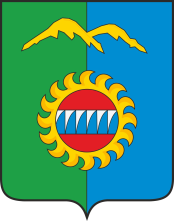 Администрация города ДивногорскаКрасноярского краяП О С Т А Н О В Л Е Н И Е 226.10.2022				г. Дивногорск					№ 191пО внесении изменений в постановление администрации города Дивногорска от 10.11.2014 № 269п «Об утверждении Порядка и размеров возмещения расходов, связанных со служебными командировками, работникам муниципальных учреждений города Дивногорска и лицам, работающим в администрации города Дивногорска»(в ред. постановления от 11.01.2016 № 02п)В соответствии с пунктом 4 Указа Президента РФ от 17.10.2022 № 752 «Об особенностях командирования лиц, замещающих государственные должности Российской Федерации, федеральных государственных гражданских служащих, работников федеральных государственных органов, замещающих должности, не являющиеся должностями федеральной государственной гражданской службы, на территории Донецкой Народной Республики, Луганской Народной Республики, Запорожской области и Херсонской области», Указом Президента РФ от 30.04.2022 № 248 «О дополнительных социальных гарантиях лицам, направленным (командированным) на территории Донецкой Народной Республики, Луганской Народной Республики, и членам их семей», руководствуясь статьей 43 Устава города Дивногорска, ПОСТАНОВЛЯЮ:Внести в постановление администрации города Дивногорска от 10.11.2014 № 269п «Об утверждении Порядка и размеров возмещения расходов, связанных со служебными командировками, работникам муниципальных учреждений города Дивногорска и лицам, работающим в администрации города Дивногорска» (в ред. постановления от 11.01.2016 № 02п) изменения следующего содержания:1.1. Приложение к постановлению «Порядок и размеры возмещения расходов, связанных со служебными командировками, работникам муниципальных учреждений города Дивногорска и лицам, работающим в администрации города Дивногорска» дополнить пунктом 9 следующего содержания:«9. Установить, что работникам в период их нахождения в служебных командировках на территориях Донецкой Народной Республики, Луганской Народной Республики, Запорожской области и Херсонской области:а) денежное вознаграждение (денежное содержание) выплачивается в двойном размере;б) дополнительные расходы, связанные с проживанием вне постоянного места жительства (суточные), возмещаются в размере 8480 рублей за каждый день нахождения в служебной командировке;в) органы местного самоуправления могут выплачивать безотчетные суммы в целях возмещения дополнительных расходов, связанных с такими командировками.Дополнительные социальные гарантии работникам, командированным на территории Донецкой Народной Республики, Луганской Народной Республики, и членам их семей установлены Указом Президента РФ от 30.04.2022 № 248 «О дополнительных социальных гарантиях лицам, направленным (командированным) на территории Донецкой Народной Республики, Луганской Народной Республики, и членам их семей».Настоящее постановление подлежит опубликованию в средствах массовой информации и размещению на официальном сайте администрации города в информационно-телекоммуникационной сети Интернет.Настоящее постановление вступает в силу после официального опубликования и применяется к правоотношениям, возникшим с 30 сентября 2022 года.Контроль за исполнением настоящего постановления возложить на заместителя Главы города Н.В. Фролову.Глава города 								С.И. Егоров